Minium Label Requirements:(quick list) An identity statement (examples:  Dietary Supplement, Fish Oil Supplement, Protein Supplement) on the principal display panel/pdp (front of the label that faces the consumer/first thing they see).Absent of all ingredients on ClickBank's banned ingredient list & product contains only permissible Dietary Supplement Ingredients. Manufacturers or brand owners contact information (phone number or full mailing address).Allergen disclosure beneath the products ingredients listing (if product contains allergens in the ingredients).Product has a Supplement Facts Panel that lists all ingredients in the panel; or, in the panel & below the panel in the, 'other ingredients' section.FDA disclaimer & footnote (if product makes Structure/Function claims).No Disease/Drug claims present on the label. A Disclosure of/net contents statement on the principal display panel (front of the label that faces the consumer/first thing they see).Directions for Use.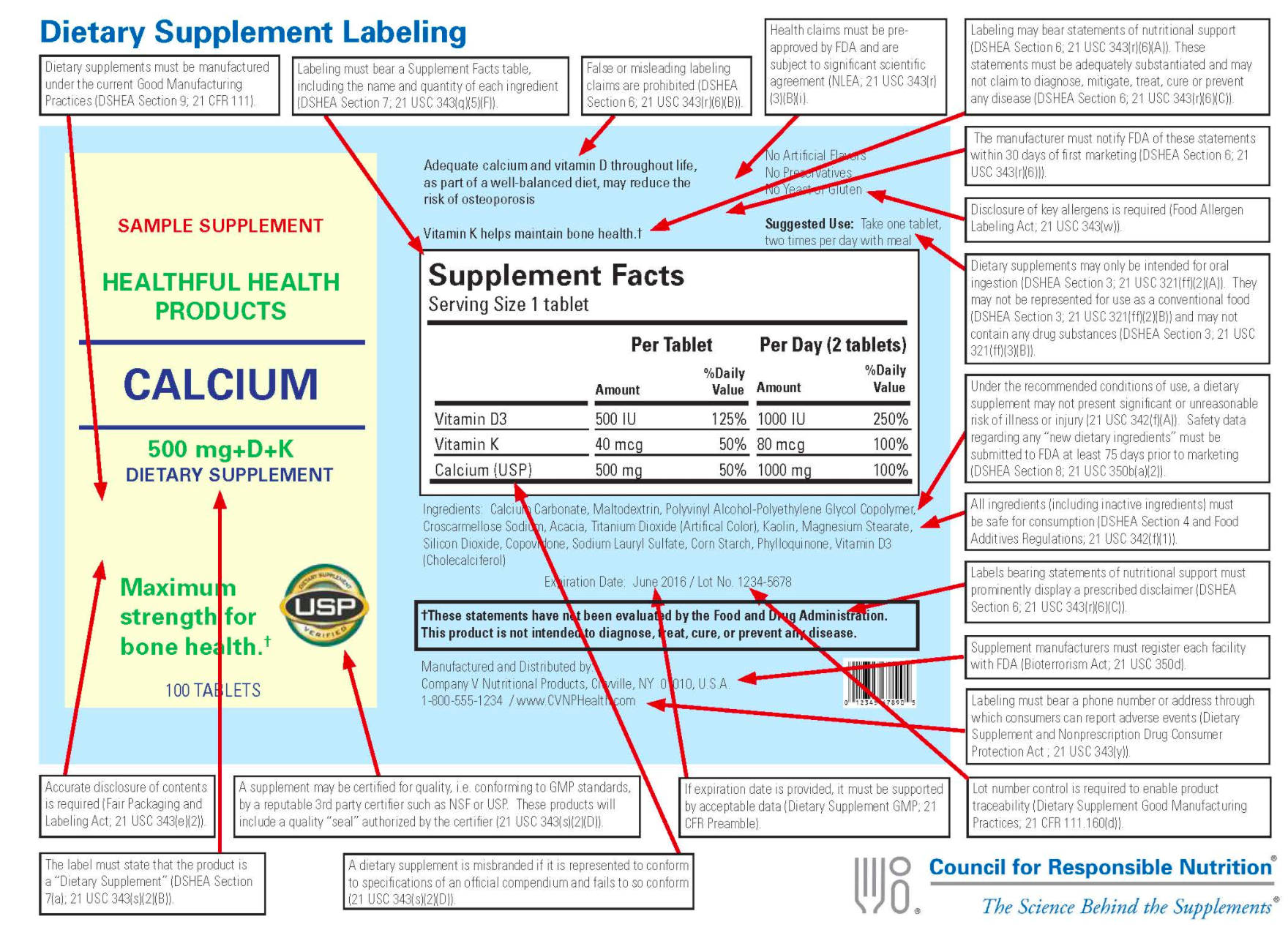 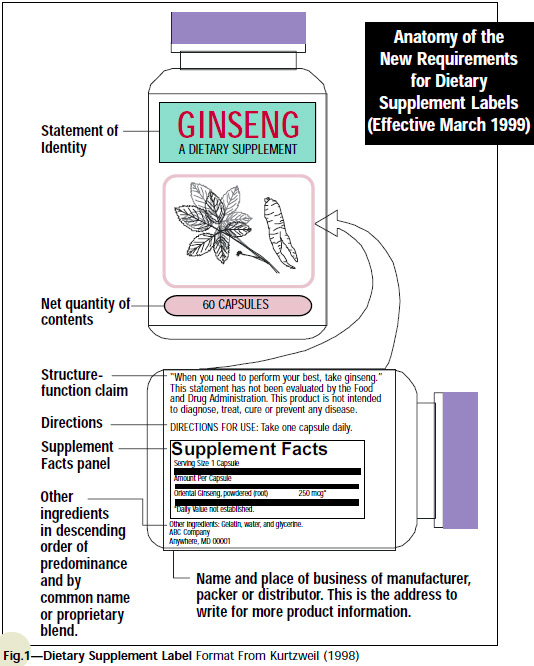 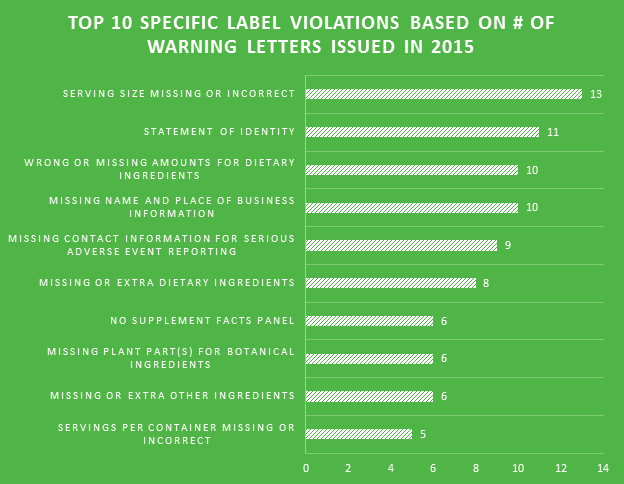 Declaring AllergensThe law requires that food labels identify the food source names of all major food allergens used to make the food.  This requirement is met if the common or usual name of an ingredient that is a major food allergen already identifies that allergen's food source names (ie, milk). Otherwise, the allergen's food source name must be declared at least once on the label in one of two ways. An allergen warning is mandatory if the product contains or is derived from:milkeggsfish (examples:  bass, flounder, cod)crustaceansshellfish (examples:  crab, lobster, shrimp)tree nutspeanutswheatsoybeansThe two ways of listing:The name of the food source of a major allergen must appear:     1. In parantheses following the name of the ingredient.          Examples:  lecithin (soy), flour (wheat), and whey (milk)Or...    2. Immediately after or next to the list of ingredients in a 'contains' statement.       Examples:  Contains Wheat.  Contains Milk. Contains Soy. Common Examples:Coconut Water/Coconut Powder:  Contains Tree Nuts;                                                                 powdered coconut water (tree nuts)       2. Greens Powder with Wheat grass:  Contains Wheat;                                                                    wheat grass (wheat)       3. Weight loss product made with Chitin:  Contains Shellfish                                                                         crab shells (shellfish) 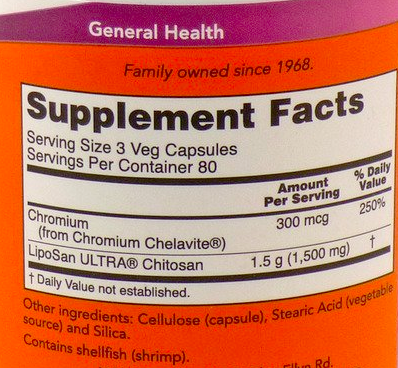 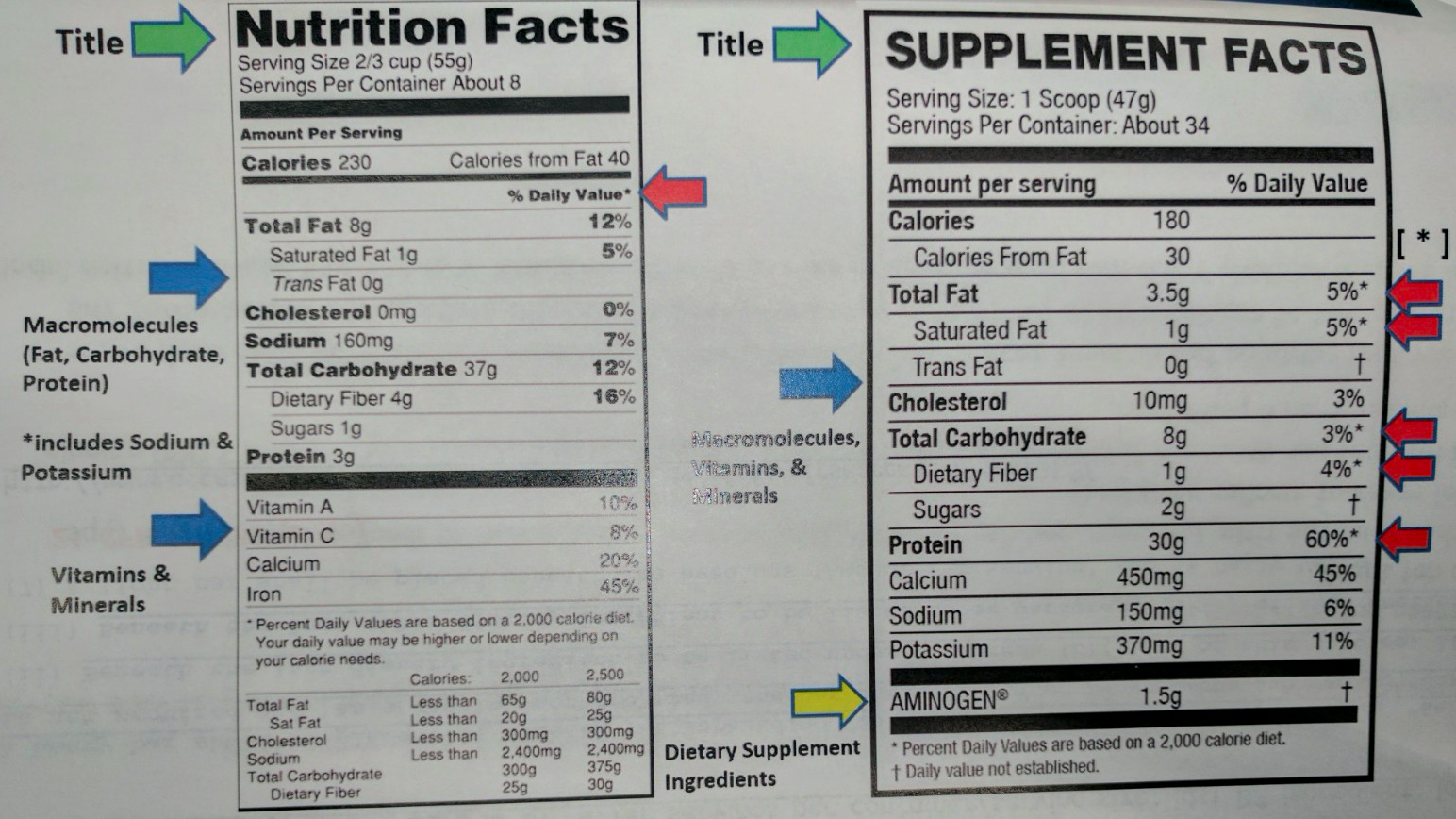 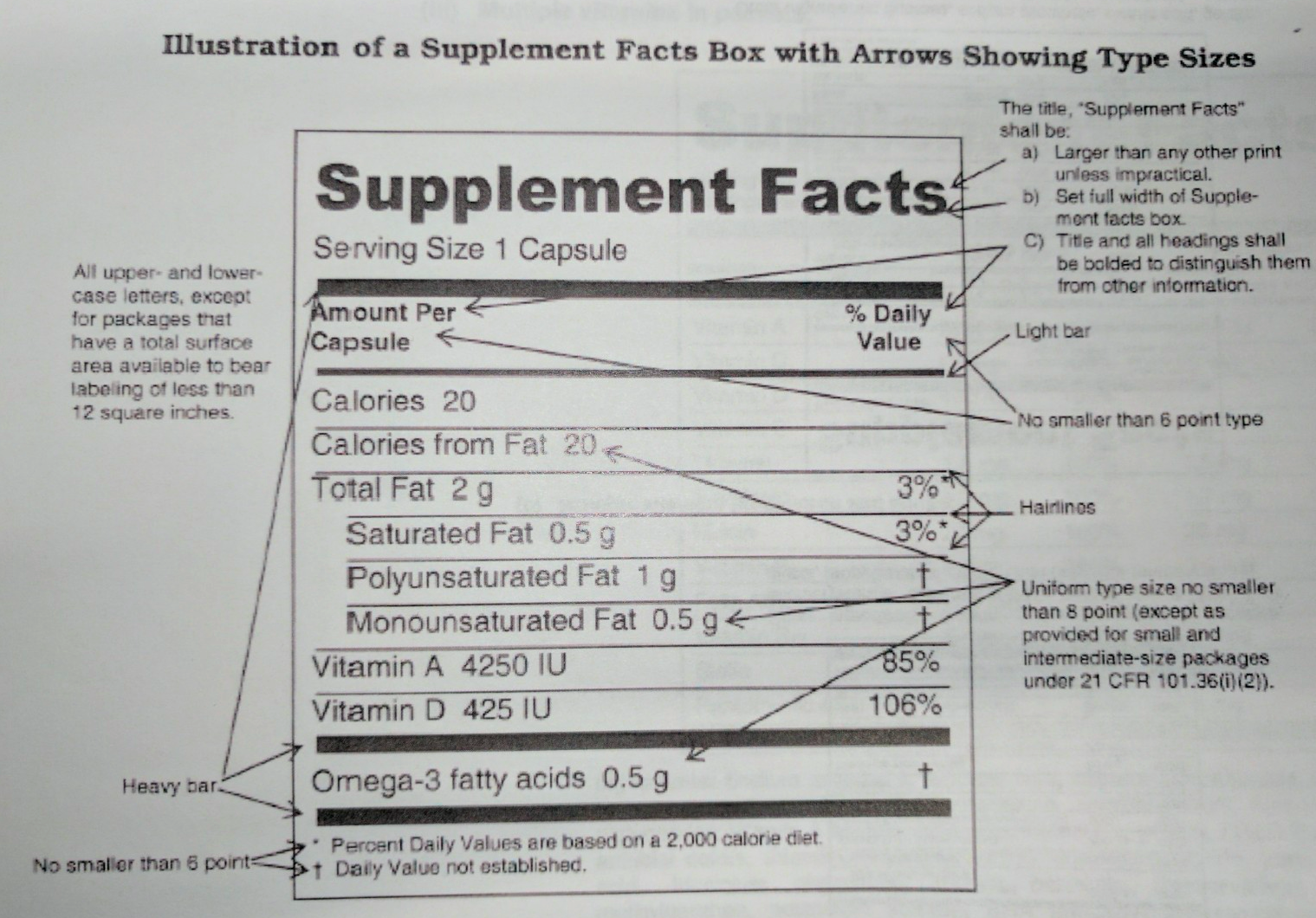 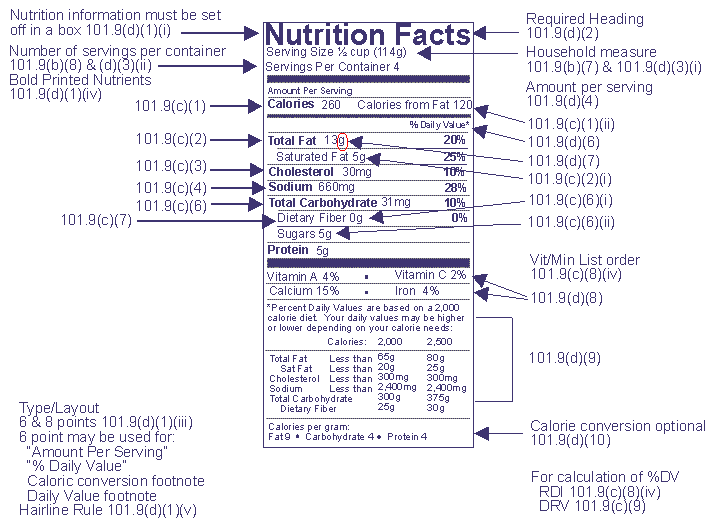 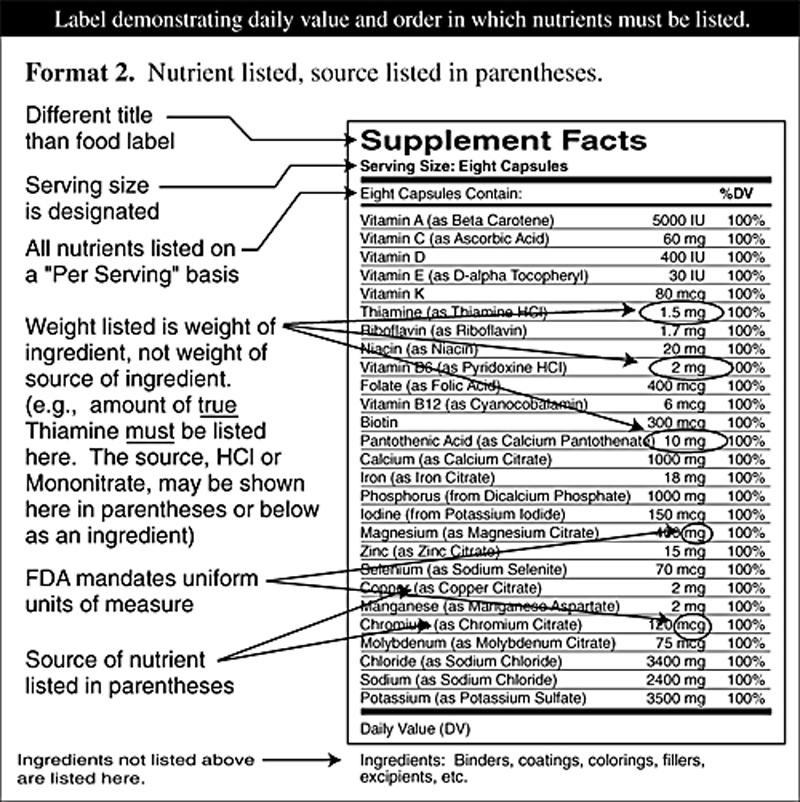 a) The label of a dietary supplement that is offered for sale shall bear nutrition labeling in accordance with this regulation unless an exemption is provided for the product in paragraph (h) of this section.(b) The declaration of nutrition information on the label and in labeling shall contain the following information, using the subheadings and the format specified in paragraph (e) of this section.(1) Serving size. (i) The subheading "Serving Size" shall be placed under the heading "Supplement Facts" and aligned on the left side of the nutrition label. The serving size shall be determined in accordance with 101.9(b) and 101.12(b), Table 2. Serving size for dietary supplements shall be expressed using a term that is appropriate for the form of the supplement, such as "tablets," "capsules," "packets," or "teaspoonfuls."(ii) The subheading "Servings Per Container" shall be placed under the subheading "Serving Size" and aligned on the left side of the nutrition label, except that this information need not be provided when it is stated in the net quantity of contents declaration.(2) Information on dietary ingredients that have a Reference Daily Intake (RDI) or a Daily Reference Value (DRV) as established in 101.9(c) and their subcomponents (hereinafter referred to as "(b)(2)-dietary ingredients"). (i) The (b)(2)-dietary ingredients to be declared, that is, total calories, total fat, saturated fat, trans fat, cholesterol, sodium, total carbohydrate, dietary fiber, total sugars, added sugars, protein, vitamin D, calcium, iron, and potassium, shall be declared when they are present in a dietary supplement in quantitative amounts by weight that exceed the amount that can be declared as zero in nutrition labeling of foods in accordance with 101.9(c). Calories from saturated fat, polyunsaturated fat, monounsaturated fat, soluble fiber, insoluble fiber, and sugar alcohol may be declared, but they shall be declared when a claim is made about them. Any (b)(2)-dietary ingredients that are not present, or that are present in amounts that can be declared as zero in 101.9(c), shall not be declared (e.g., amounts corresponding to less than 2 percent of the RDI for vitamins and minerals). Protein shall not be declared on labels of products that, other than ingredients added solely for technological reasons, contain only individual amino acids.https://www.accessdata.fda.gov/scripts/cdrh/cfdocs/cfcfr/CFRSearch.cfm?fr=101.36https://www.fda.gov/Food/GuidanceRegulation/GuidanceDocumentsRegulatoryInformation/DietarySupplements/ucm070611.htm(2 ) The following synonyms may be added in parentheses immediately following the name of these (b)(2)-dietary ingredients: Vitamin C (ascorbic acid), thiamin (vitamin B1), riboflavin (vitamin B2), and calories (energy). Energy content per serving may be expressed in kilojoule units, added in parentheses immediately following the statement of caloric content.(3 ) Beta-carotene may be declared as the percent of vitamin A that is present as beta-carotene, except that the declaration is required when a claim is made about beta-carotene. When declared, the percent shall be declared to the nearest whole percent, immediately adjacent to or beneath the name vitamin A (e.g., "Vitamin A (90% as beta-carotene)"). The amount of beta-carotene in terms of micrograms (mcg) may be included in the parentheses following the percent statement (e.g., "Vitamin A (90% (810 mcg) as beta-carotene)").https://www.accessdata.fda.gov/scripts/cdrh/cfdocs/cfcfr/CFRSearch.cfm?fr=101.36Q & AWhat is an "ingredient"?The Dietary Supplement Health and Education Act uses the term "ingredient" to refer to the compounds used in the manufacture of a dietary supplement. For instance, when calcium carbonate is used to provide calcium, calcium carbonate is an "ingredient" and calcium is a "dietary ingredient." The term "ingredient" also refers to substances such as binders, colors, excipients, fillers, flavors, and sweeteners.Public Law 103-417, 60 Federal Register 67194 at 67199 (December 28, 1995)What is unique about the ingredient labeling of dietary supplements?Ingredients that are sources of dietary ingredients may be listed within the "Supplement Facts" panel, e.g., "Calcium (as calcium carbonate)." When ingredients are listed in this way, they do not have to be listed again in the ingredient statement (also called an ingredient list).21 CFR 101.36(d)Do I need an ingredient statement when all of my ingredients are listed in the "Supplement Facts" panel?No. If you place all source ingredients in the "Supplement Facts" panel and you have no other ingredients, such as excipients or fillers, you do not need an ingredient statement.21 CFR 101.4(a)(1)How must I identify the ingredient list?You must precede the ingredient list by the word "Ingredients," except that you must use the words "Other Ingredients" when you have identified some ingredients (i.e., as sources) within the nutrition label.21 CFR 101.4(g)Where must I place the ingredient list on the label?When present, you must place the ingredient list on dietary supplements immediately below the nutrition label, or if there is insufficient space below the nutrition label, immediately contiguous and to the right of the nutrition label.21 CFR 101.4(g)What type size must I use for the ingredient list?You must display this information prominently and conspicuously, but in no case may the types size be less that 1/16 inch in height as measured by the lower case "o", or its equivalent, in accordance with 21 CFR 101.105(h)(2).21 CFR 101.2(c), 21 CFR 101.15, and 21 CFR 101.105(h)(1) and (2)Must I list the ingredients in a specified order?Yes. You must list the ingredients in descending order of predominance by weight. This means that the ingredient that weighs the most is first and the ingredient that weighs the least is last.21 CFR 101.4(a)How must I declare spices, natural flavors, or artificial flavors?You must declare these ingredients in ingredient lists by using either specific common or usual names or by using the declarations "spice," "natural flavor" or "artificial flavor," or any combination thereof.21 CFR 101.22(h)(1) and 21 CFR 101.4(a)(1)Can I indicate that a spice is also a coloring?Yes. Paprika, turmeric, saffron and other spices that are also colorings, may be declared either by name or the term "spice and coloring." For example, paprika may be listed as "paprika" or as "spice and coloring."21 CFR 101.22(a)(2)How must I declare artificial colors?It depends on whether or not the artificial color is certified. List a certified color by its specific or abbreviated name, e.g., "FD&C Red No. 40" or "Red 40."A color that is not certified may be listed as an "Artificial Color," "Artificial Color Added," "Color Added,"or by its specific common or usual name.21 CFR 101.22(k)(1) and (k)(2)May I use "and/or" labeling for fats and oils?Yes. When a blend of fats and/or oils is not the predominant ingredient of your product and you vary the makeup of the blend you may use "and/or" labeling or language such as:INGREDIENTS:...vegetable oil shortening (contains one or more of the following: cottonseed oil, palm oil, soybean oil)."21 CFR 101.4(b)(14)Do I need to list water?Yes. You must identify the added water in the list of ingredients in descending order of predominance by weight. For example:"Ingredients: Cod liver oil, gelatin, water, and glycerin"21 CFR 101.4(a) and (c) and 21 CFR 101.36(e)(10)(iv)How do I list a chemical preservative?You must list the common or usual name of the preservative followed by a description that explains its function e.g., "preservative," "to retard spoilage," "a mold inhibitor," "to help protect flavor," or "to promote color retention."21 CFR 101.22(j)Botanical Ingredients (part of plant + Latin Binomial)All of the Botanicals in the Supplement Facts Panel should follow the naming rules for botanical ingredients are described in (21 CFR 101.4 h) per Food Labeling general provisionshttps://www.accessdata.fda.gov/scripts/cdrh/cfdocs/cfcfr/CFRSearch.cfm?fr=101.4(h) The common or usual name of ingredients of dietary supplements that are botanicals (including fungi and algae) shall be consistent with the names standardized in Herbs of Commerce, 1992 edition, which is incorporated by reference in accordance with 5 U.S.C. 552(a) and 1 CFR part 51. Copies may be obtained from the American Herbal Products Association, 8484 Georgia Ave., suite 370, Silver Spring, MD 20910, 301-588-1171, FAX 301-588-1174, e-mail: ahpa@ahpa.org, or may be examined at the Food and Drug Administration's Main Library, 10903 New Hampshire Ave., Bldg. 2, Third Floor, Silver Spring, MD 20993, 301-796-2039, or at the National Archives and Records Administration (NARA). For information on the availability of this material at NARA, call 202-741-6030, or go to:http://www.archives.gov/federal_register/code_of_federal_regulations/ibr_locations.html.The listing of these names on the label shall be followed by statements of:(1) The part of the plant (e.g., root, leaves) from which the dietary ingredient is derived (e.g., "Garlic bulb" or "Garlic (bulb)"), except that this designation is not required for algae. The name of the part of the plant shall be expressed in English (e.g., "flower" rather than "flos");(2) The Latin binomial name of the plant, in parentheses, except that this name is not required when it is available in the reference entitled: Herbs of Commerce for the common or usual name listed on the label, and, when required, the Latin binomial name may be listed before the part of the plant. Any name in Latin form shall be in accordance with internationally accepted rules on nomenclature, such as those found in the International Code of Botanical Nomenclature and shall include the designation of the author or authors who published the Latin name, when a positive identification cannot be made in its absence. The International Code of Botanical Nomenclature (Tokyo Code), 1994 edition, a publication of the International Association for Plant Taxonomy, is incorporated by reference in accordance with 5 U.S.C. 552(a) and 1 CFR part 51. Copies of the International Code of Botanical Nomenclature may be obtained from Koeltz Scientific Books, D-61453 Konigstein, Germany, and University Bookstore, Southern Illinois University, Carbondale, IL 62901-4422, 618-536-3321, FAX 618-453-5207, or may be examined at the Food and Drug Administration's Main Library, 10903 New Hampshire Ave., Bldg. 2, Third Floor, Silver Spring, MD 20993, 301-796-2039, or at the National Archives and Records Administration (NARA). For information on the availability of this material at NARA, call 202-741-6030, or go to: http://www.archives.gov/federal_register/code_of_federal_regulations/ibr_locations.html.(3) On labels of single-ingredient dietary supplements that do not include an ingredient list, the identification of the Latin binomial name, when needed, and the part of the plant may be prominently placed on the principal display panel or information panel, or included in the nutrition label.Examples: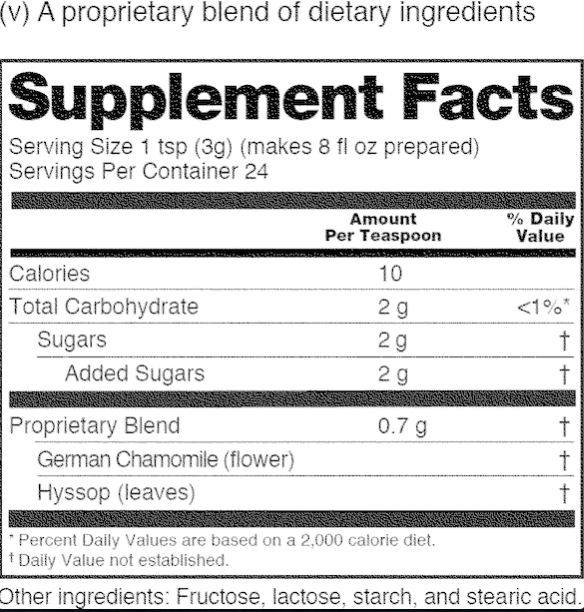 